 Печатное издание Калининского сельского поселения Вурнарского района***Выпуск с 10 марта 2007 года***09 октября    2019 год, *** № 30 (396) БЮЛЛЕТЕНЬ КАЛИНИНСКОГО СЕЛЬСКОГО ПОСЕЛЕНИЯ ВУРНАРСКОГО РАЙОНА ЧУВАШСКОЙ РЕСПУБЛИКИУ Т В Е Р Ж Д Е Н О распоряжением Минюста Чувашии от 9 октября 2019 г. № 1051-рИзвещение о проведении аукциона по продаже земельного участка, находящегося в государственной собственности Чувашской РеспубликиМинистерство юстиции и имущественных отношений Чувашской Республики сообщает о проведении аукциона, открытого по составу участников и по форме подачи предложений о цене, по продаже в собственность земельного участка, находящегося в государственной собственности Чувашской Республики.Организация аукциона осуществляется в соответствии со статьями 39.11, 39.12, 39.18 Земельного кодекса Российской Федерации.  Организатор аукциона (Продавец): Министерство юстиции и имущественных отношений Чувашской Республики.  Основание проведения торгов: распоряжение Министерства юстиции и имущественных отношений Чувашской Республики  от  9 октября 2019 г. № 1051-р.Форма торгов: аукцион, открытый по составу участников и по форме подачи предложений о цене предмета торгов.Дата, время и место проведения аукциона: 15 ноября 2019 г. в 14 час. 00 мин. по московскому времени по адресу: Чувашская Республика, г. Чебоксары, ул. К. Иванова, д.84, каб. 54 (конференцзал). Регистрация участников аукциона производится 15 ноября 2019 г. с 13.00 до 13.45 час. по адресу: Чувашская Республика, г. Чебоксары, ул. К. Иванова, д.84, каб. 46.Дата определения участников аукциона:  14 ноября 2019 г. Дата и время начала приема заявок на участие в аукционе: 14 октября 2019 г. в 08.00 часов. Дата и время окончания приема заявок на участие в аукционе: 11 ноября 2019 г. в 17.00 часов.Прием заявок на участие в аукционе осуществляется по рабочим дням с 8 час. 00 мин. по  17 час. 00 мин. (перерыв с 12:00 до 13:00) по московскому времени по адресу:                             г. Чебоксары, ул. К. Иванова, д. 84, каб. 46. Контактный телефон – (8352) 64-21-40.Предмет аукциона: продажа земельного участка, находящегося в государственной собственности Чувашской Республики: Лот 1 – Земельный участок с кадастровым номером 21:09:140104:375, площадью 1199 кв.м., категория земель – земли населенных пунктов, вид разрешенного использования – для индивидуального жилищного строительства, расположенный по адресу: Чувашская Республика, Вурнарский район, с. Калинино, ул. Гагарина, д. 52 (далее также – Участок). Правообладатель Участка: Чувашская Республика (запись регистрации права собственности Чувашской Республики от 15.05.2008 № 21-21-04/011/2008-035).Участок имеет ограничения площадью 152 кв.м, предусмотренные статьями 56, 56.1 Земельного Кодекса Российской Федерации, 21.09.2.45 (учетный номер части: 21:09:140104:375/2).Границы Участка указаны в выписке из Единого государственного реестра недвижимости об объекте недвижимости от 14.05.2019 № 99/2019/261344047, выданной ФГИС ЕГРН.Начальная цена продажи лота № 1: 41 965 (Сорок одна тысяча девятьсот шестьдесят пять) рублей. Размер задатка (20% от начальной цены) на участие в аукционе устанавливается в сумме 8 393 (Восемь тысяч триста девяносто три) рубля.«Шаг аукциона» устанавливается в сумме 1 258 (Одна тысяча двести пятьдесят восемь рублей 95 копеек и не изменяется в течение всего аукциона.Победителем аукциона признается участник аукциона, предложивший наибольшую цену за земельный участок.Параметры разрешенного строительства: согласно Правилам землепользования и застройки Калининского сельского поселения Вурнарского района Чувашской Республики, утвержденным решением Собрания депутатов Калининского сельского поселения Вурнарского района Чувашской Республики от 20 декабря 2016 г. № 20-1 «Об  утверждении Правил землепользования и застройки Калининского сельского поселения Вунарского района Чувашской Республики» (в редакции решения Собрания депутатов Калининского сельского поселения Вурнарского района Чувашской Республики от 28 июля 2017 г. №  30-1): - предельная этажность зданий, строений, сооружений – 3;- максимальный процент застройки в границах земельного участка – 50%.Требования к назначению, параметрам и размещению объекта капитального строительства на указанном земельном участке: в соответствии Правилами землепользования и застройки Калининского сельского поселения Вурнарского района Чувашской Республики, утвержденными решением Собрания депутатов Калининского сельского поселения Вурнарского района Чувашской Республики от 20 декабря 2016 г. № 20-1 «Об  утверждении Правил землепользования и застройки Калининского сельского поселения Вунарского района Чувашской Республики» (в редакции решения Собрания депутатов Калининского сельского поселения Вурнарского района Чувашской Республики от 28 июля 2017 г. №  30-1) Участок расположен в зоне Ж-1 – зона застройки индивидуальными жилыми домами. Информация о наличии технических условий подключения (технологического присоединения) объектов капитального строительства к сетям инженерно-технического обеспечения:- технические условия на подключение к сетям водоснабжения и водоотведения от              7 июня 2019 г. № 142, выданные Калининским сельским поселением Вурнарского района Чувашской Республики;- технические условия для присоединения к электрическим сетям № 863, выданные филиалом ПАО «МРСК Волги»-«Чувашэнерго»;- технические условия на подключение к газораспределительным сетям от 30 мая               2019 г. № 193, выданные АО «Газпром газораспределение Чебоксары» (филиал в пгт Вурнары).Информация о плате за подключение к электрическим сетям: размер платы за технологическое подключение, указывается в договоре технологического присоединения к электрическим сетям, заключаемом с сетевой организацией, который определяется в соответствии с законодательством Российской Федерации в сфере электроэнергетики и зависит от величины заявленной мощности, условий и особенностей технологического присоединения (при осуществлении технологического присоединения по индивидуальному проекту размер платы за технологическое присоединение определяется с учетом особенностей установленных разделом 3 правил технологического присоединения энергопринимающих устройств потребителей электрической энергии, объектов по производству электрической энергии, а также объектов электросетевого хозяйства, принадлежащих сетевым организациям и иным лицам, к электрическим сетям, утвержденных постановлением Правительства Российской Федерации от 27.12.2004 № 861).С техническими условиями можно ознакомиться:- по адресу: Чувашская Республика, г. Чебоксары, ул. К. Иванова, 84, каб. № 46;  - на официальном сайте Российской Федерации в информационно-телекоммуникационной сети «Интернет» для размещения информации о проведении торгов, определенным Правительством Российской Федерации http://torgi.gov.ru;- на официальном сайте Министерства юстиции и имущественных отношений Чувашской Республики http://minust.cap.ru.Порядок оформления участия в аукционеК участию в аукционе допускаются только физические лица.Обязанность доказать свое право на участие в аукционе возлагается на заявителя.Для участия в аукционе заявитель представляет организатору аукциона (лично или через своего представителя) в установленный в извещении срок следующие документы по описи:1) заявка на участие в аукционе по установленной в извещении о проведении аукциона форме с указанием банковских реквизитов счета для возврата задатка (далее – заявка, оформляется в 2-х экз.);2) копии документов, удостоверяющих личность заявителя;4) документы, подтверждающие внесение задатка.В случае подачи заявки представителем заявителя, представляется также доверенность, оформленная в соответствии с требованиями, установленными гражданским законодательством. Указанные документы в части их оформления и содержания должны соответствовать требованиям законодательства Российской Федерации. Все документы, подаваемые заявителем, должны быть заполнены по всем пунктам. Подчистки и исправления не допускаются, за исключением исправлений, заверенных установленным порядком. Сведения, содержащиеся в заявках не должны допускать двусмысленных толкований. Не допускается применение факсимильных подписей. Текст, написанный от руки, должен быть разборчивым.Один заявитель вправе подать только одну заявку на участие в аукционе по данному лоту. Заявка на участие в аукционе, поступившая по истечении срока приема заявок, возвращается заявителю в день ее поступления. Заявка считается принятой организатором аукциона в момент присвоения ей регистрационного номера, о чем на заявке делается соответствующая отметка. Заявка подается и принимается одновременно с полным комплектом документов, требуемых для участия в аукционе. На каждый лот представляется отдельный пакет документов, документы после аукциона не возвращаются.Заявитель имеет право отозвать принятую организатором аукциона заявку на участие в аукционе до дня окончания срока приема заявок, уведомив об этом в письменной форме организатора аукциона. Организатор аукциона обязан возвратить заявителю внесенный им задаток в течение трех рабочих дней со дня поступления уведомления об отзыве заявки. В случае отзыва заявки заявителем позднее дня окончания срока приема заявок задаток возвращается в порядке, установленном для участников аукциона.Заявитель не допускается к участию в аукционе в следующих случаях:1) непредставление необходимых для участия в аукционе документов или представление недостоверных сведений;2) непоступление задатка на дату рассмотрения заявок на участие в аукционе;3) подача заявки на участие в аукционе лицом, которое в соответствии с Земельным Кодексом Российский Федерации и другими федеральными законами не имеет права быть участником конкретного аукциона, покупателем земельного участка;4) наличие сведений о заявителе, об учредителях (участниках), о членах коллегиальных исполнительных органов заявителя, лицах, исполняющих функции единоличного исполнительного органа заявителя, являющегося юридическим лицом, в предусмотренном настоящей статьей реестре недобросовестных участников аукциона.Порядок внесения и возврата задаткаДля участия в аукционе заявитель перечисляет задаток в размере 20% от начальной цены продажи земельного участка. Задаток перечисляется заявителем единым платежом в валюте Российской Федерации по следующим реквизитам:Расчетный счет 40302810000004000011 в Отделении – НБ Чувашская Республика, БИК 049706001, ИНН 2129039343, КПП 213001001, ОКТМО 97701000, получатель – Минфин Чувашии (Минюст Чувашии, л/с 05262Ч00371). Задаток  должен поступить на указанный счет в срок не позднее 12 ноября 2019 г.В графе «Назначение платежа» необходимо указать: «Задаток за участие в аукционе по продаже земельного участка (Вурнарский район, с. Калинино, ул. Гагарина, д. 52)». Поступление задатка подтверждается выпиской со счета Продавца.Представление документов, подтверждающих внесение задатка, признается заключением соглашения о задатке.В случае непоступления задатка в установленный срок на вышеуказанный счет получателя, обязательства заявителя по внесению задатка считаются невыполненными и заявитель к участию в аукционе не допускается.Порядок возврата задатка:1) в случае если заявитель отозвал принятую организатором аукциона заявку на участие в аукционе до дня окончания срока приема заявок, уведомив об этом в письменной форме организатора аукциона, задаток возвращается заявителю в течение трех рабочих дней со дня поступления уведомления об отзыве заявки;2) в случае отзыва заявки заявителем позднее дня окончания срока приема заявок задаток возвращается в порядке, установленном для участников аукциона;3) задаток возвращается заявителю, не допущенному к участию в аукционе, в течение трех рабочих дней со дня оформления протокола приема заявок на участие в аукционе;4) в случае если заявитель аукцион не выиграл, задаток возвращается заявителю в течение трех рабочих дней со дня подписания протокола о результатах аукциона;5) задаток, внесенный лицом, признанным победителем аукциона, задаток, внесенный иным лицом, с которым договор купли-продажи земельного участка заключается в случае:- если аукцион признан несостоявшимся и только один заявитель признан участником аукциона;- если по окончании срока подачи заявок на участие в аукционе подана только одна заявка на участие в аукционе;- если единственный принявший участие в аукционе участникзасчитывается в счет оплаты за земельный участок. Задатки, внесенные этими лицами, не заключившими в установленном порядке договор купли-продажи земельного участка вследствие уклонения от заключения указанного договора, не возвращаются.Заключительные положенияНастоящее извещение, форма заявки, проект договора купли-продажи размещены:- на официальном сайте Российской Федерации в сети «Интернет» для размещения информации о проведении торгов (http://torgi.gov.ru);- в информационно-телекоммуникационной сети Интернет на официальных сайтах:Министерства юстиции и имущественных отношений Чувашской Республики                   (http://minust.cap.ru);администрации Вурнарского района Чувашской Республики (http://www.vurnar.cap.ru);администрации Калининского сельского поселения Вурнарского района Чувашской Республики (http://gov.cap.ru/Default.aspx?gov_id=320);- в печатных изданиях:«Вестник Вурнарского района»;«Бюллетень Калининского сельского поселения».Организатор аукциона на основании решения уполномоченного органа вправе отказаться от проведения аукциона  в сроки, установленные действующим законодательством Российской Федерации. Извещение об отказе в проведении аукциона размещается на официальном сайте Российской Федерации для размещения информации о проведении торгов torgi.gov.ru, на официальном сайте Министерства юстиции и имущественных отношений Чувашской Республики  (http://minust.cap.ru), в течение трех дней со дня принятия указанного решения. Организатор аукциона в течение трех дней со дня принятия решения об отказе в проведении аукциона обязан известить участников аукциона об отказе в проведении аукциона и возвратить его участникам внесенные задатки.С даты опубликования извещения и до даты окончания срока приема заявок по рабочим дням с 8.00 до 17.00 (перерыв с 12.00 до 13.00) по адресу организатора аукциона: Чувашская Республика, Чебоксары, ул. К. Иванова, 84, каб. 46, лицо, желающее участвовать в аукционе, может ознакомиться с имеющейся документацией на земельный участок.Осмотр земельного участка на местности производится претендентами в любое время самостоятельно или по согласованию в присутствии организатора аукциона.Приложение № 1 к извещениюЗаполняется физическими лицамиМинистерство юстиции и имущественных отношений Чувашской РеспубликиЗаявка на участие в аукционеЗаявитель:______________________________________________________________(Ф.И.О., подающего заявку)Адрес Заявителя: ________________________________________________________________________Контактный телефон, адрес электронной почты Заявителя _______________________________________ _____________________________________________________________________.Банковские реквизиты Заявителя:Наименование банка _____________________________________________________________________Расч/счет   № ______________________________________________________________________Корр/счет  № ________________________________________________________________________БИК __________________________ ИНН _____________________________ КПП____________________________1. Выражаю согласие участвовать в аукционе «____»___________ 2019 г. по продаже в собственность лота № 1, а именно земельного участка площадью 1199 кв.м по адресу: Чувашская Республика, Вурнарский район, с. Калинино, ул. Гагарина, д. 52, кадастровый № 21:09:140104:375.2. Подтверждаю факт осмотра земельного участка, его техническое состояние, ознакомление с имеющейся технической документацией, проектом договора купли-продажи, другими условиями. Претензий по качеству и состоянию к предмету аукциона сейчас не имею и впоследствии иметь не буду.3. Обязуюсь соблюдать условия аукциона, предусмотренные Земельным кодексом Российской Федерации и указанные в извещении о проведении аукциона.4. В случае признания победителем аукциона принимаю на себя обязательства заключить договор купли-продажи земельного участка с условиями, содержащимися в извещении о проведении аукциона, произвести за свой счет государственную регистрацию перехода права собственности на земельный участок. 5. Я согласен с тем, что, в случае признания меня победителем аукциона (лицом, подавшим единственную заявку на участие в аукционе, заявителем, признанным единственным участником аукциона, единственным принявшим участие в аукционе участником) и моего отказа от заключения договора купли-продажи, сумма внесенного мною задатка остается в распоряжении Продавца.Предварительно согласен на использование организатором аукциона персональных данных согласно ст. 3 Федерального закона от 27 июля 2006 г. № 152-ФЗ «О персональных данных» в целях, определенных п. 15, 16 ст. 39.12 Земельного кодекса Российской Федерации.   Подпись Заявителя   ___________________Заявка принята организатором аукциона _____________________________________Время и дата принятия заявки: _____ час. _____ мин. «______»_____________ 20___ г.Регистрационный номер заявки: № _______ Опись представленных документов:_____________________________________________________________________________________________________________________________________________________________________________________________________________________________________________________________________________Сдал _________________Принял_______________Приложение № 2 к извещениюПроект договора купли-продажиДОГОВОР  № ___ купли – продажи земельного участкаг. Чебоксары                                                                                                      ________________ 2019 г.Министерство юстиции и имущественных отношений Чувашской Республики, именуемое в дальнейшем «Продавец», в лице _____________________, действующего на основании Положения о Министерстве юстиции и имущественных отношений Чувашской Республики, с одной стороны, и __________________________________________________, именуемый в дальнейшем «Покупатель», паспорт гражданина Российской Федерации №_____________, выданный __________________________, зарегистрированный по адресу: _______________________, с другой стороны, и именуемые в дальнейшем «Стороны», в соответствии с распоряжением Министерства юстиции и имущественных отношений Чувашской Республики от ________ № ____, положениями извещения о проведении аукциона по продаже земельных участков, находящихся в государственной собственности Чувашской Республики, опубликованного в ________________________ и на основании Протокола о результатах торгов от _____ № ___________ заключили настоящий Договор о нижеследующем:                                                        1. Предмет Договора1.1. Продавец обязуется передать в собственность, а Покупатель принять и оплатить по цене и на условиях настоящего Договора, земельный участок из земель населенных пунктов общей площадью _____ кв.м, адрес (местонахождение) объекта: _________________, кадастровый номер земельного участка - __________________, вид разрешенного использования – ____________. Особые отметки:________________________________________________________________.Ограничения (обременения)______________________________________________________.1.2. Границы Участка указаны в выписке из Единого государственного реестра недвижимости об объекте недвижимости от ______ № _________________, выданной ФГИС ЕГРН.Правообладатель Участка: Чувашская Республика (запись регистрации права собственности Чувашской Республики от _________ № ________________).2. Обязательства сторон2.1. Стороны по настоящему Договору обязуются:Покупатель:произвести оплату за Участок по цене и в порядке, установленном разделом 3 настоящего Договора;принять указанный Участок в собственность по акту приема-передачи, являющемуся неотъемлемой частью настоящего Договора, в течение 10 календарных дней после полной оплаты стоимости Участка;зарегистрировать переход права собственности на Участок в Управлении Федеральной службы государственной регистрации, кадастра и картографии по Чувашской Республике не позднее чем через 30 календарных дней после полной оплаты стоимости Участка.Продавец: осуществить действия по передаче Участка в собственность Покупателю по акту приема-передачи земельного участка, составленного после полной оплаты Покупателем стоимости земельного участка.Расходы по регистрации права собственности на Участок несет в полом объеме Покупатель.Оплата за Участок3.1. Установленная по итогам аукциона цена продажи Участка, указанного в статье 1 настоящего Договора, составляет ___________________ рублей.3.2. Задаток в сумме __________  рублей, внесенный Покупателем на лицевой счет Продавца для учета операций со средствами, поступающими во временное распоряжение, засчитывается в счет оплаты стоимости Участка. 3.3.  Покупатель в течение 15 (пятнадцати) рабочих дней с даты заключения настоящего Договора обязан перечислить за вычетом суммы задатка, указанного в пункте 3.2 настоящего Договора, денежные средства в счет оплаты стоимости Участка в размере ______ (________) рублей по следующим реквизитам УФК по Чувашской Республике (Минюст Чувашии) р/с 40101810900000010005 в Отделении - НБ Чувашская Республика, БИК 049706001, ИНН 2129039343, КПП 213001001.В платежном поручении, оформляющем оплату, должны быть указаны:•	КБК 81811406022020000430;•	ОКТМО 97701000; •	Средства от продажи земельного участка согласно договору купли-продажи № _____- от                  _____________ 2019 г.3.4. Надлежащим выполнением обязательства Покупателя по оплате за Участок является выполнение пункта 3.3 настоящего Договора.3.5. Моментом надлежащего исполнения обязательства Покупателя по оплате стоимости Участка является дата поступления денежных средств на счет, указанный в пункте 3.3 настоящего  Договора.   4. Ответственность Сторон4.1. За невыполнение или ненадлежащее выполнение обязательств по настоящему Договору Стороны несут имущественную ответственность в соответствии с законодательством Российской Федерации и настоящим Договором.4.2. За нарушение сроков внесения денежных средств в счет оплаты имущества в порядке, предусмотренном пунктом 3.3 настоящего Договора, Покупатель уплачивает  пени в размере 0,2 % от невнесенной суммы за каждый день просрочки, включая день погашения задолженности в безналичном порядке на счет УФК по Чувашской Республике (Минюст Чувашии) р/с 40101810900000010005 в Отделении - НБ Чувашская Республика, БИК 049706001, ИНН 2129039343, КПП 213001001. В платежном поручении, оформляющем оплату пени, должны быть указаны:  КБК 81811690020020000140;  ОКТМО 97701000;  уплата пени за просрочку платежа согласно договору купли-продажи  №___ от "____"___________  2019 г.Просрочка внесения денежных средств в счет оплаты за Участок в сумме и сроки, указанные в разделе 3 настоящего Договора, не может составлять более пяти рабочих дней (далее – «допустимая просрочка»). Просрочка свыше пяти рабочих дней считается отказом Покупателя от исполнения обязательств по оплате за Имущество, установленных разделом 3 настоящего Договора. При этом внесенный Покупателем задаток не возвращается. Оформление Сторонами дополнительного соглашения о расторжении настоящего Договора не требуется, договор считается расторгнутым с момента отказа покупателя от исполнения обязательств по оплате Имущества.При расторжении договора Участок остается в собственности Чувашской Республики.5. Заключительные положения5.1. Настоящий Договор вступает в силу с момента его подписания и прекращает свое действие:надлежащим исполнением Сторонами своих обязательств по настоящему Договору;в предусмотренных настоящим Договором случаях;по иным основаниям, предусмотренным действующим законодательством Российской Федерации. 5.2. Во всем остальном, что не предусмотрено настоящим Договором, Стороны руководствуются действующим законодательством Российской Федерации.5.3. Споры, возникающие между Сторонами в ходе исполнения настоящего Договора, рассматриваются в соответствии с действующим законодательством.5.4.  Настоящий Договор составлен в трех подлинных экземплярах, по одному для Продавца и Покупателя, один  экземпляр – в Управление Федеральной службы государственной регистрации, кадастра и картографии  по Чувашской Республике.ЮРИДИЧЕСКИЕ АДРЕСА, БАНКОВСКИЕ РЕКВИЗИТЫ И ПОДПИСИ СТОРОН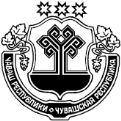 О частичной замене дотации на выравнивание бюджетной обеспеченности Калининского сельского поселения Вурнарского района Чувашской Республики дополнительным нормативом отчислений от налога на доходы физических лиц	В соответствии с пунктом 4 статьи 137 Бюджетного кодекса Российской Федерации и пунктом 12 статьи 17.3 Закона Чувашской Республики от 23.07.2001 № 36 «О регулировании бюджетных правоотношений в Чувашской Республике» Собрание депутатов Калининского сельского поселения Вурнарского района Чувашской Республики  решило:	1. Дать согласие на частичную замену дотации на выравнивание бюджетной обеспеченности для бюджета Калининского сельского поселения Вурнарского района Чувашской Республики дополнительным нормативом отчислений от налога на доходы физических лиц от объема поступлений, подлежащего зачислению в консолидированный бюджет Чувашской Республики от указанного налога, планируемого к утверждению в республиканском бюджете Чувашской Республики на 2020 год и на плановый период 2021 и 2022 годов.2. Настоящее решение вступает в силу после его официального опубликования.Глава Калининского сельского поселенияВурнарского района Чувашской Республики		А.Н.Коснстантинова							Собрание депутатов Калининского сельского поселения Вурнарского района Чувашской РеспубликиРешение  № 58-2«09» октября  2019 г.                                                                                               с.КалининоО назначении публичных слушаний проекта решения Собрания депутатов Калининского сельского поселения Вурнарского района Чувашской Республики «О бюджете Калининского сельского поселения Вурнарского района  Чувашской Республики на 2020 год и на плановый период 2021 и 2022 годов»            На основании Бюджетного Кодекса Российской Федерации, Федерального закона от 6 октября 2003 года № 131- ФЗ «Об общих принципах организации местного самоуправления в Российской Федерации», в соответствии с Уставом Калининского сельского поселения Вурнарского района Чувашской Республики, решением Собрания депутатов Калининского сельского поселения Вурнарского района Чувашской Республики от 1 июня 2018 года №40-2 «Об утверждении Положения о проведении публичных слушаний, общественных обсуждений на территории Калининского сельского поселения Вурнарского района»  Собрание депутатов Калининского сельского поселения Вурнарского района Чувашской Республики решило:1. Назначить публичные слушания проекта решения Собрания депутатов Калининского сельского поселения Вурнарского района Чувашской Республики «О бюджете Калининского сельского поселения Вурнарского района Чувашской Республики  на 2020 год и на плановый период 2021 и 2022 годов» на 4 декабря 2019 года  в администрации Калининского сельского поселения  в 15-00 часов.            2. Определить состав организационного комитета по организации и проведению публичных слушаний (далее также – организационный комитет):Константинова А.Н. – глава Калининского сельского поселения  -председатель;Петрова Е.Г. – зам.главы администрации  - секретарь;Сергеева М.М. – депутат Собрания депутатов Калининского сельского поселения – член комиссии;Место размещения организационного комитета:  Вурнарский район, с.Калинино, ул.Ленина, д.12, здание администрации Калининского сельского поселения, тел. 8 (83537) 60-3-71.Глава Калининского сельского поселенияВурнарского района Чувашской Республики         А.Н.КонстантиноваПРОДАВЕЦ:Министерство юстиции и имущественных отношений Чувашской Республики428004, Чувашская Республика, г. Чебоксары, Президентский бульвар, дом 10ИНН 2129039343 / КПП 213001001л/с 04152000040 в Управлении Казначейства Министерства финансов Чувашской Республики,  БИК 049706001Тел. 8(352) 64-21-40, факс: 8(352) 58-03-11E-mail: mio@cap.ru, mio7@cap.ru__________________(_____________)  М.П.  ПОКУПАТЕЛЬ:___________(__________________)М.П.ЧĂВАШ РЕСПУБЛИКИВĂРНАР РАЙОНĚЧУВАШСКАЯ РЕСПУБЛИКА ВУРНАРСКИЙ РАЙОН НУРАС ЯЛ ПОСЕЛЕНИЙĚН ДЕПУТАТСЕН ПУХĂВĚ ЙЫШĂНУ09  октября  2019 г   №  58-1Нурас салиСОБРАНИЕ ДЕПУТАТОВ КАЛИНИНСКОГО СЕЛЬСКОГО ПОСЕЛЕНИЯ РЕШЕНИЕ09 октября  2019 г   №   58-1село КалининоРедактор издания- Л.Н.Иванова. Муниципальное средство массовой информации Учредитель Калининское сельское поселение Вурнарского района Чувашской Республики. Наш адрес: 429212 Чувашия Вурнарский район село Калинино улица Ленина дом №12. Тираж 5 экз.